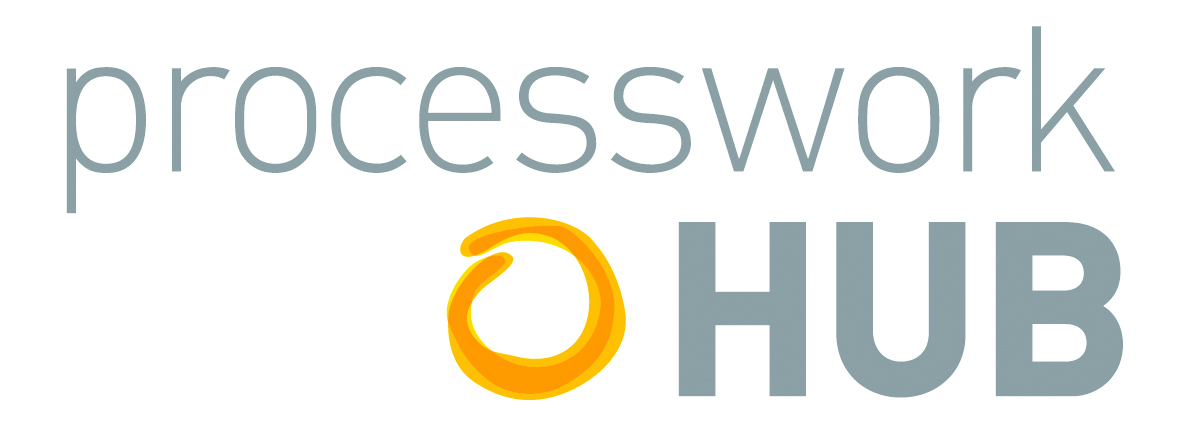 Αίτηση Συμμετοχής στον Κύκλο Εκπαίδευσης για το Δίπλωμα στο Processwork1. Απαραίτητα ΔικαιολογητικάΚαταθέστε τα παρακάτω δικαιολογητικά:Συμπληρωμένη Αίτηση ΣυμμετοχήςΑυτοβιογραφική έκθεση με απαντήσεις στις συνημμένες ερωτήσεις2. Εάν η αρχική αίτηση και αυτοβιογραφική έκθεση γίνουν δεκτά, ο ενδιαφερόμενος/ ενδιαφερόμενη θα καλεστούν σε συνέντευξη από δυο μέλη της επιτροπής εισαγωγών.Παρακαλούμε στείλτε την αίτηση συμμετοχής και την αυτοβιογραφική έκθεση σε ηλεκτρονική μορφή (σε Word ή PDF) στη διεύθυνση mailto:μprocessworkhub@gmail.comΑίτηση ΣυμμετοχήςΟνοματεπώνυμο:Διεύθυνση:Πόλη:                                      ΤΚ:Τηλέφωνα επικοινωνίας:Εμαιλ:Επάγγελμα:Επιθυμώ να συμμετάσχω στον Κύκλο Εκπαίδευσης για το Δίπλωμα στο ProcessworkΥπογραφή: ____________________  Ημερομηνία: _________________